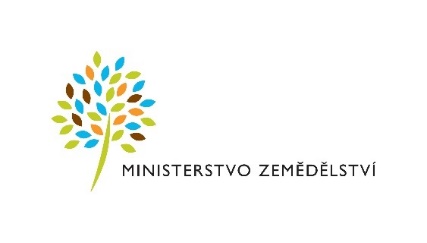 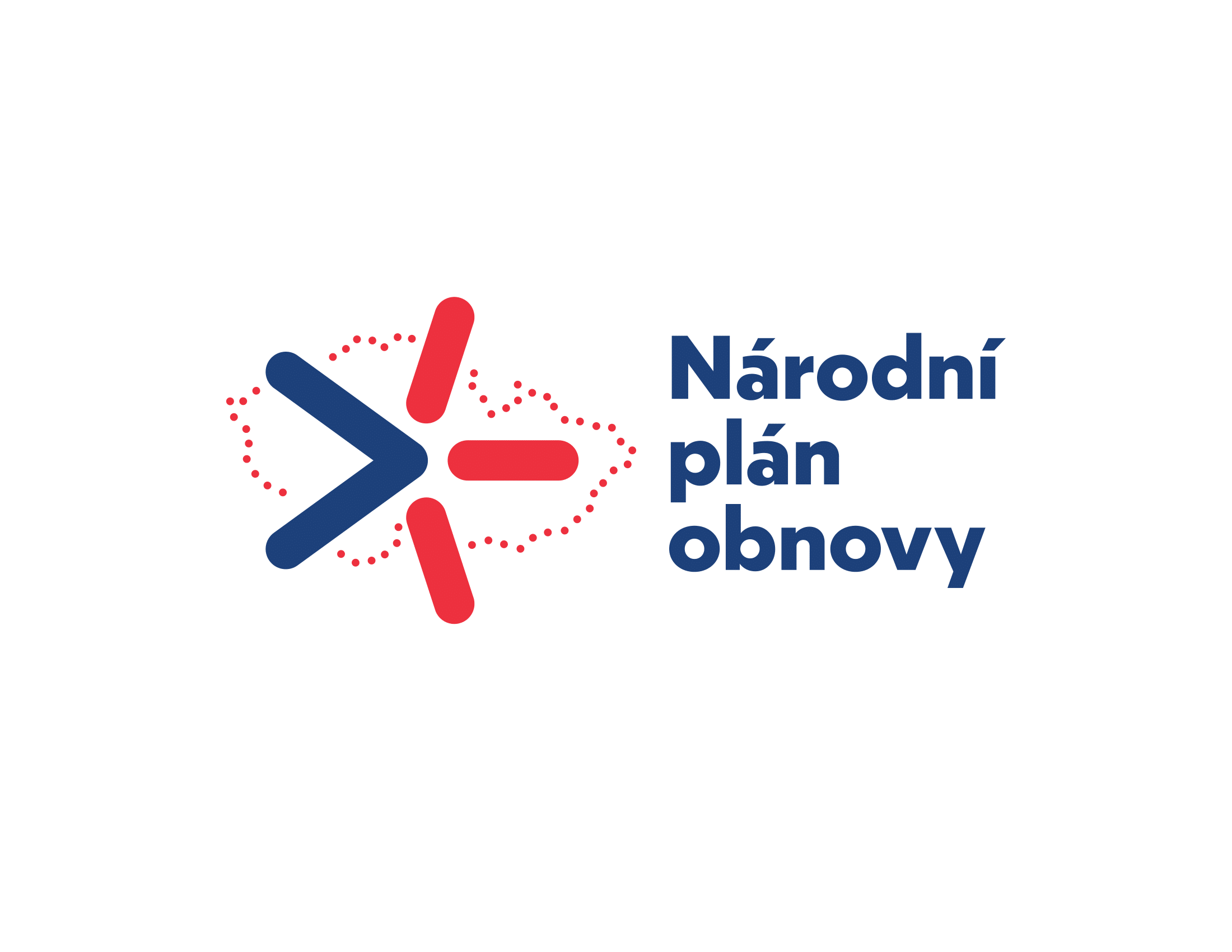 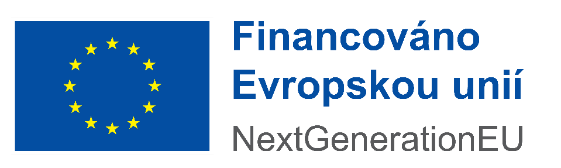 PROJEKT:  „Revitalizace obecní nádrže – Senorady“Projekt byl spolufinancován Evropskou unií – NextGenerationEU v rámci programu Ministerstva zemědělství 129 390 „Podpora opatření na drobných vodních tocích a malých vodních nádrží – 2.etapa“.HLAVNÍ CÍL: Realizace opatření k ochraně přírody a k adaptaci na klimatickou změnuPodpora opatření na drobných vodních tocích a malých vodních nádržíchPŘÍJEMCE DOTACE:  Obec SenoradyZÁMĚR: Realizace opatření k ochraně přírody a k adaptaci na klimatickou změnuZPRACOVATEL PROJEKTOVÉ DOKUMENTACE: Ing. Jiří Lindner, Ph.D.DODAVATEL: Miloš Ryšavý, stavební a obchodní firma, s.r.o.MÍSTO REALIZACE: k.ú. SenoradyCELKOVÉ náklady: 1 209 246 Kčdotace: 809 000 KčTERMÍN UKONČENÍ REALIZACE: 10/2022Cíl akce (projektu): Účelem akce je revitalizace nádrže, posílení přírodního charakteru dané lokality, zkvalitnění jakosti vody v nádrži a vznik lepších podmínek pro skryt a potravu vodního ptactva. Zároveň dojde ke zvýšení retenčního prostoru nádrže. Dojde k odbahnění rybníka, k rekonstrukci spodní výpustě, břehového opevnění  a k rekonstrukci bezpečnostního přelivu.FOTODOKUMENTACESTAV PŘED REALIZACÍ: 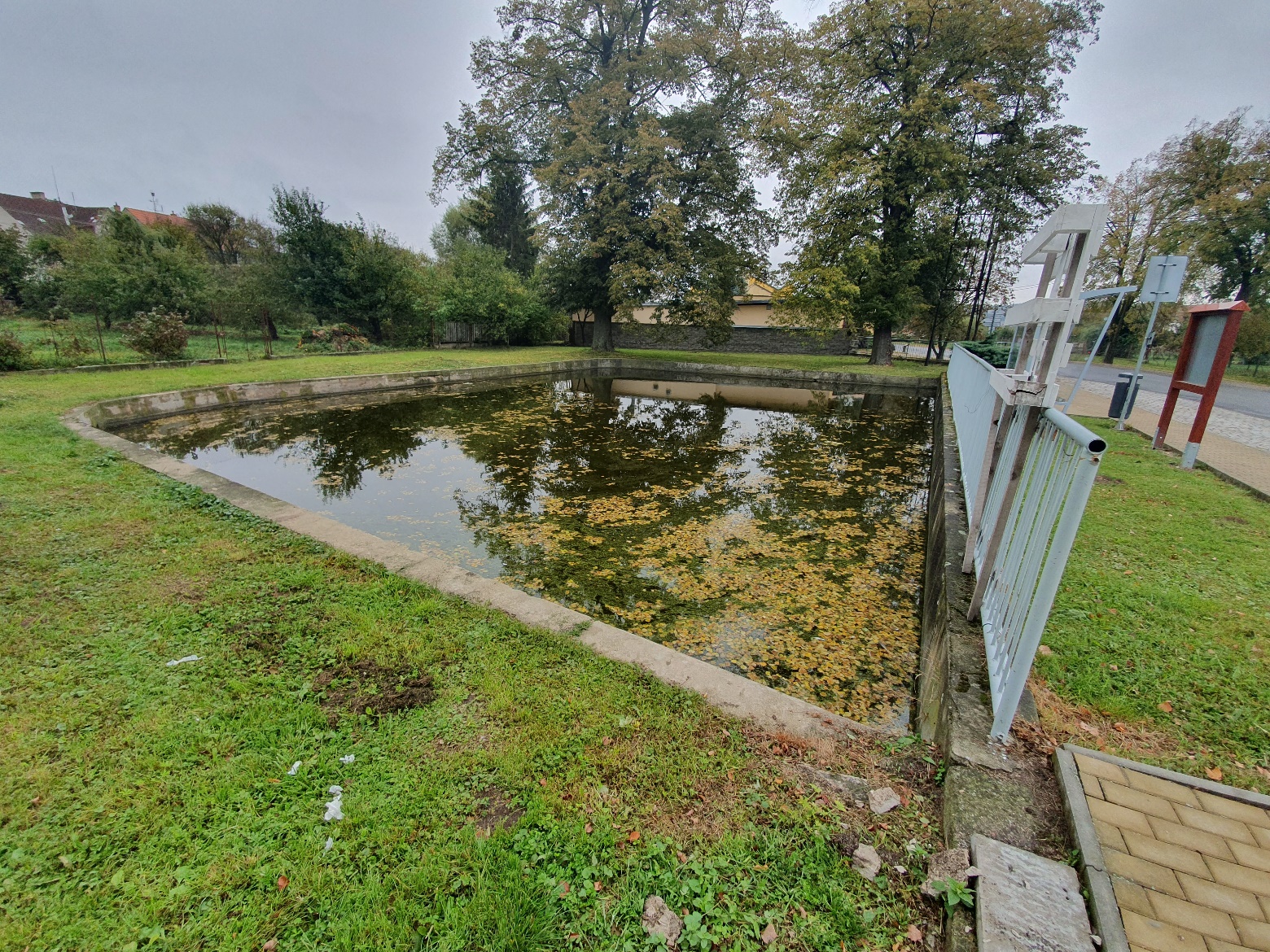 STAV V PRŮBĚHU REALIZACE: 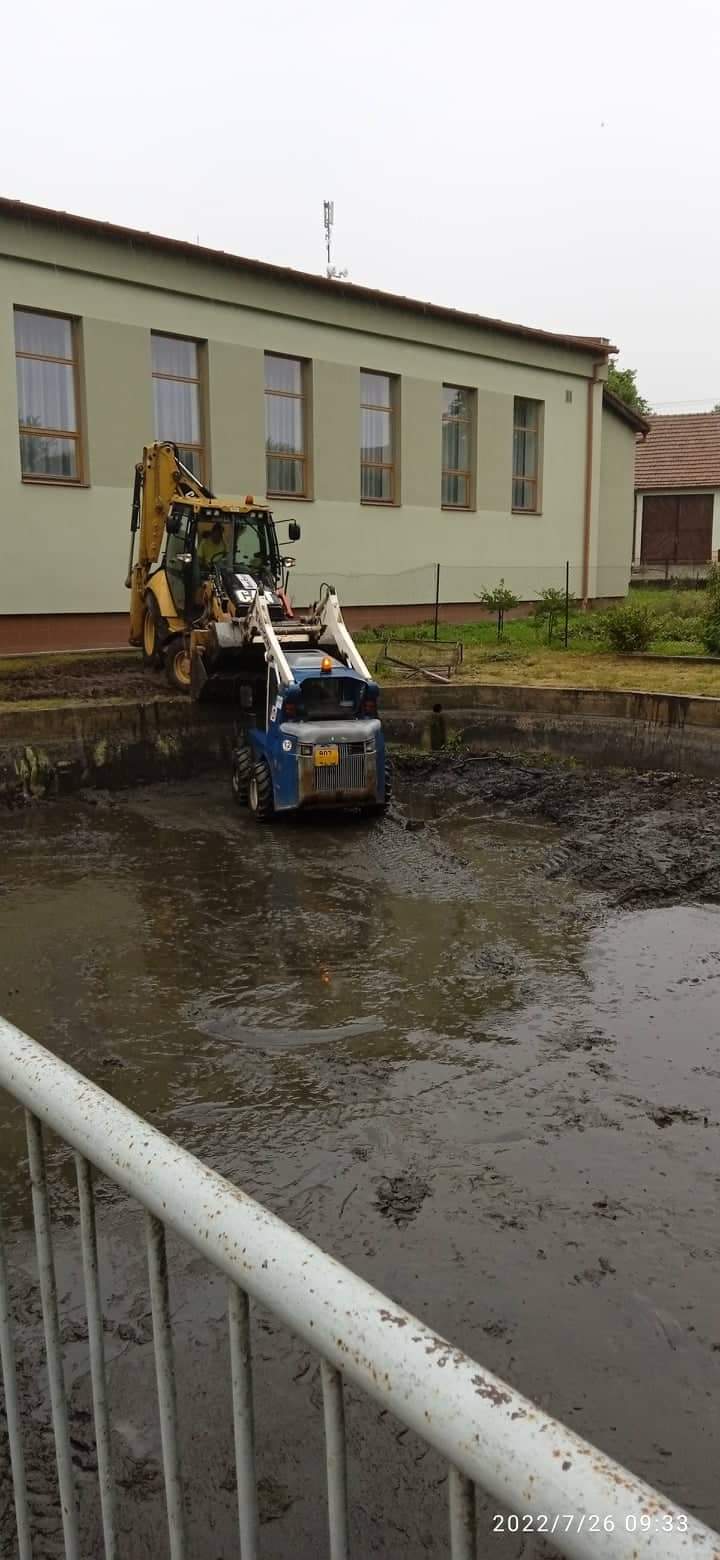 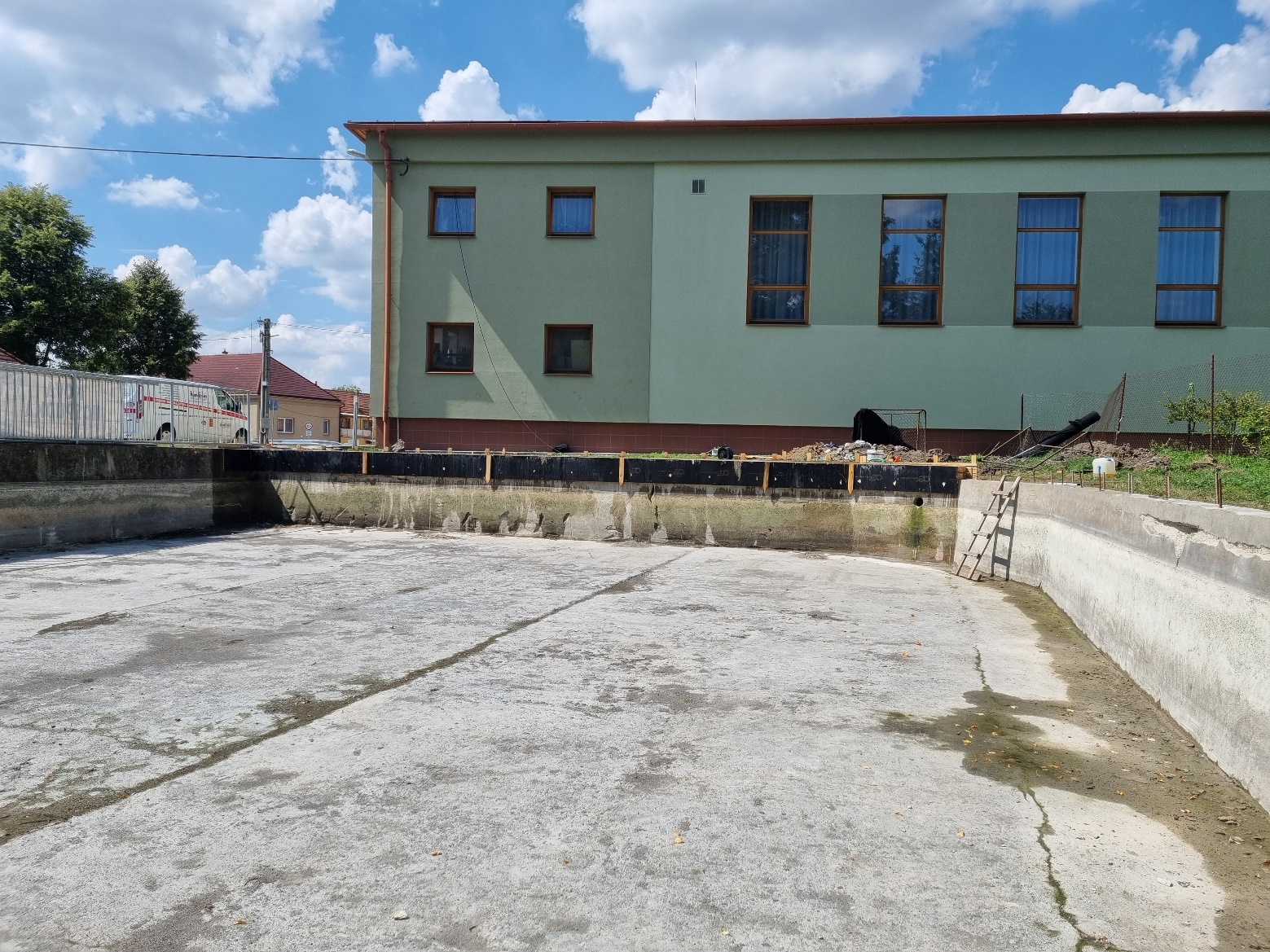 STAV PO REALIZACI: 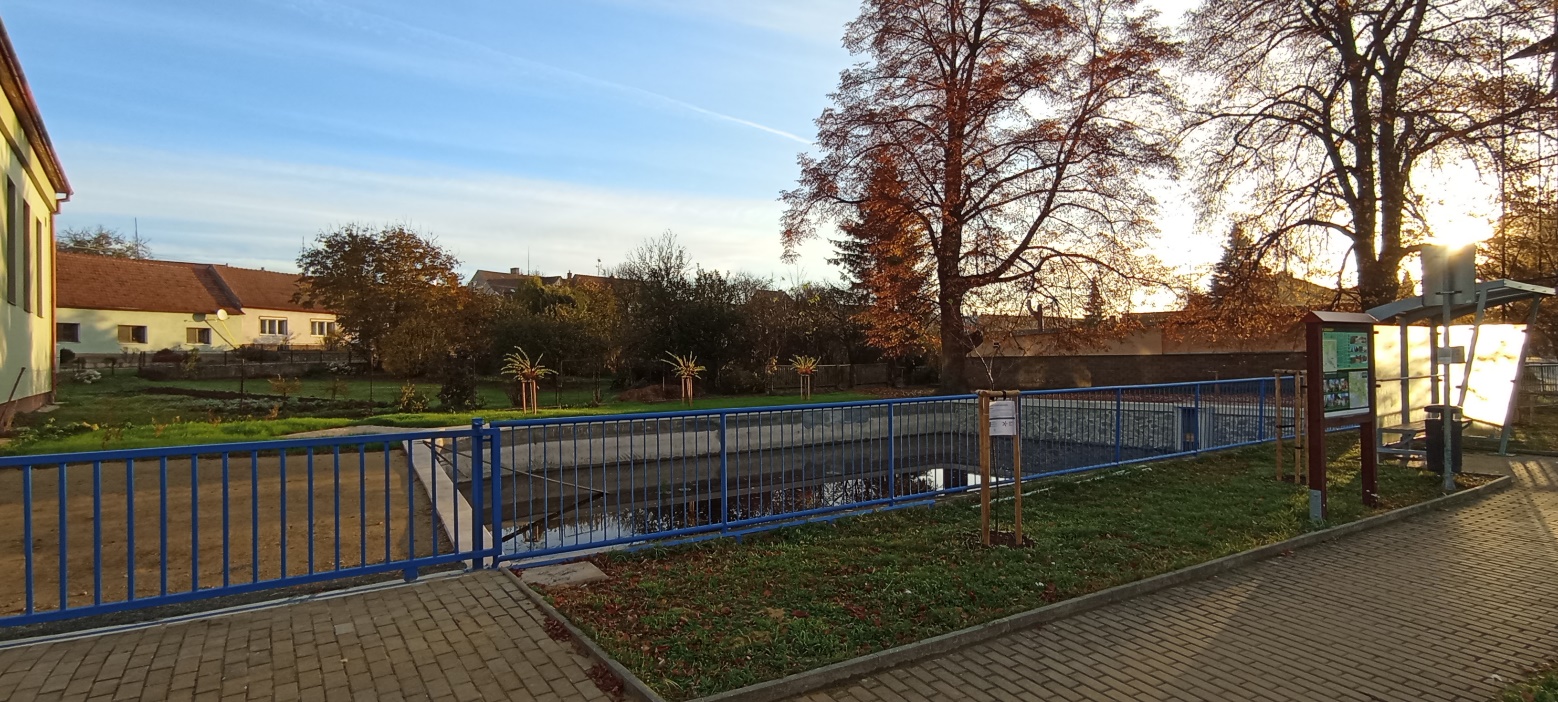 